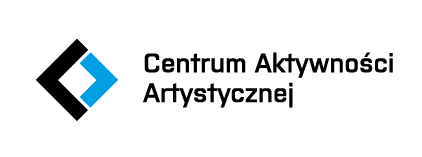 Centrum Aktywności Artystycznej UAP zaprasza uczniów szkół ponadgimnazjalnych oraz osoby dorosłe na kurs „Rzeźba portretowa”. Podczas kursu uczestnicy otrzymają niezbędną wiedzę z zakresu technik rzeźbiarskich. Celem warsztatów jest pobudzenie kreatywności i wyobraźni uczestników.Kurs poprowadzą dr Michał Wielopolski - artysta, adiunkt w II Pracowni Rzeźby i Działań Przestrzennych UAP oraz mgr. Martyna Pająk – artystka, pracownik warsztatu tworzyw sztucznych UAP.Program przewiduje pięć spotkań, łącznie 18 godzin lekcyjnych. Zapraszamy w marcowe i kwietniowe soboty: 10.03.      11.00 – 14.00, 17.03.     11.00 – 14.00, 24.03.,     11.00 – 14.00, 7.04.,       16.00 – 19.00, 14.04.      16.00 – 17.30.Koszt uczestnictwa w kursie to 450 zł od osoby. Zapisy przyjmujemy pod adresem:caa.biuro@uap.edu.pl lub pod telefonem 519 837 269Warunkiem uczestnictwa jest dokonanie opłaty w ciągu 3 dni od zapisu na konto:86 1020 4027 0000 1902 1425 6665 z dopiskiem: Rzeźba portretowa oraz przesłanie potwierdzenia dokonania opłaty na adres: caa.biuro@uap.edu.plUczestnicy warsztatów, które odbywają się w pawilonie rzeźby na Uniwersytecie Artystycznym  w Poznaniu, mają możliwość zapoznania się z podstawami rzeźby. Tematem warsztatu jest portret rzeźbiarski oraz mała forma rzeźbiarska przedstawiająca akt . Dopełnieniem warsztatów jest odlanie rzeźby głowy w gipsie, oraz wypalenie w piecu ceramicznym wcześniej wyrzeźbionego małego szkicu aktu  w specjalnej glinie szamotowej.Uczestnicy pod  opieką  dr Michała Wielopolskiego mają szansę na ciekawe spotkanie z rzeźbą, tworząc portret "żywego" modela i rzeźbiąc go w glinie. Ponadto mają oni okazję do zapoznania się z tematyką portretu rzeźbiarskiego, podstawami rzeźby, techniką pracy w glinie, podstawami kompozycji, szukania i modelowania detalu, oraz opanowania  trudnej sztuki trójwymiarowości  budowania form i brył. Te wszystkie i jeszcze więcej zagadnień poznajemy rzeźbiąc portret człowieka, co pomaga w odwzorowaniu i w poszukiwaniu bryły rzeźbiarskiej.  Dochodzi do tego również jeszcze jeden bardzo ważny aspekt pracy rzeźbiarza,  a mianowicie uchwycenie charakteru modela, poprzez ukazanie własnego temperamentu i sposobu patrzenia na świat.Drugim ćwiczeniem podczas warsztatów jest wykonanie małej formy rzeźbiarskiej w glinie ceramicznej przedstawiającej akt człowieka. Celem jest próba uchwycenia sylwetki człowieka z zachowaniem jego proporcji i budowy. Praca jest wykonywana w glinie ceramicznej bez konstrukcji, co pozwala na końcowy wypał w piecu ceramiczny.Trzecim ćwiczeniem jest odlanie portretu rzeźbiarskiego w gipsie. Pod opieką  mgr Martyny Pająk uczestnicy wykonują formę gipsową rzeźby, a następnie odlewają pozytyw rzeźby  w gipsie ceramicznym i wykonują jej retusz. To ćwiczenie ma celu zaznajomienie się z podstawowymi technicznymi aspektami rzeźby, które są równie istotne oraz pasjonujące co modelowanie i rzeźbienie- liczba uczestników warsztatów:  do 8 osób w wieku powyżej 16 lat.Zakres tematyczny:- rzeźbienie portretu (glina na stelażu, wielkość 1:1 w odniesieniu do modela)-  8 godzin- rzeźbienie małej formy rzeźbiarskiej (glina ceramiczna, wielkość do 20 cm) - 4 godziny   - odlewanie rzeźby w gipsie (forma gipsowa oraz odlew rzeźby portretu w gipsie ceramicznym) - 4 godziny- wykończenie rzeźby w gipsie -  2 godziny